1
БИОИНФОРМАТИКА И ВЫСОКОПРОИЗВОДИТЕЛЬНЫЕ ВЫЧИСЛЕНИЯ
Лахно В.Д.
Вестник Российского фонда фундаментальных исследований. 2000. № 3. С. 38-45. 22
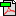 МАТЕМАТИЧЕСКАЯ БИОЛОГИЯ И БИОИНФОРМАТИКА
Лахно В.Д.
Вестник Российской академии наук. 2011. Т. 81. № 9. С. 812-818. 33
БИОИНФОРМАТИКА - НАУКА ТРЕТЬЕГО ТЫСЯЧЕЛЕТИЯ (ИТОГИ МЕЖДУНАРОДНОЙ КОНФЕРЕНЦИИ ПО БИОИНФОРМАТИКЕ В НОВОСИБИРСКЕ, 14-20 ИЮЛЯ 2002 Г.)
Вавиловский журнал генетики и селекции. 2003. Т. 7. № 21-22. С. 2. 04
БИОИНФОРМАТИКА И ТРАНСГЕНЕЗ: СОЗДАНИЕ ОРГАНИЗМОВ С НОВЫМИ СВОЙСТВАМИ
Кочетов А.В., Омельянчук Н.А., Игнатьева Е.В., Лихошвай В.А., Матушкин Ю.Г.
Экологическая генетика. 2003. Т. I. № S. С. 67-74. 05
БИОФИЗИКА И БИОИНФОРМАТИКА
Орлов О.Ю.
Известия Южного федерального университета. Технические науки. 2000. № 2 (16). С. 256-258. 06
БИОФИЗИКА И БИОИНФОРМАТИКА
Орлов О.Ю.
Известия Южного федерального университета. Технические науки. 2000. № 2 (16). С. 356-358. 07
СТРУКТУРНАЯ БИОИНФОРМАТИКА В ПОСТГЕНОМНУЮ ЭРУ
Одынец К.А., Ивахно С.С., Ковальский Д.Б., Токовенко Б.Т., Корнелюк А.И.
Biopolymers and cell. 2004. Т. 20. № 1-2. С. 78-91. 08
БИОИНФОРМАТИКА И СРЕДСТВА КОМПЬЮТЕРНОГО АНАЛИЗА И ВИЗУАЛИЗАЦИИ МАКРОМОЛЕКУЛ
Порозов Ю.Б.
Саратовский научно-медицинский журнал. 2010. Т. 6. № 2. С. 273-276. 19
БИОИНФОРМАТИКА: МЕТОД ВО ГЛАВЕ УГЛА
Афонников Д.А., Иванисенко В.А.
Наука из первых рук. 2013. Т. 49. № 1. С. 50-59. 010
ИНФОРМАЦИОННАЯ ПОДДЕРЖКА ИССЛЕДОВАНИЯ МЕХАНИЗМОВ РЕГУЛЯЦИИ ТРАНСКРИПЦИИ: ОНТОЛОГИЧЕСКИЙ ПОДХОД
Подколодный Н.Л., Игнатьева Е.В., Подколодная О.А., Колчанов Н.А.
Вавиловский журнал генетики и селекции. 2012. Т. 16. № 4-1. С. 742-755. 011
МОДЕЛИРОВАНИЕ ПЕРВИЧНОЙ СПЕЦИФИЧНОСТИ ПРОТЕАЗ СЕМЕЙСТВА MMP МЕТОДАМИ МАШИННОГО ОБУЧЕНИЯ
Федонин Г.Г., Казанов М.Д.
Информационные процессы. 2012. Т. 12. № 3. С. 229-247. 012
АСПЕКТЫ ИСПОЛЬЗОВАНИЯ ПАКЕТА MATLAB НА ВЫЧИСЛИТЕЛЬНОМ КЛАСТЕРЕ ДЛЯ РЕШЕНИЯ БИОМЕТРИЧЕСКИХ ЗАДАЧ
Карпов А.В., Комогорцев О.В.
Вестник Волгоградского государственного университета. Серия 1: Математика. Физика. 2012. № 1. С. 42-48. 013
BIOINFOWF - СИСТЕМА АВТОМАТИЧЕСКОЙ ГЕНЕРАЦИИ WEB-ИНТЕРФЕЙСОВ И WEB-СЕРВИСОВ ДЛЯ БИОИНФОРМАЦИОННЫХ ИССЛЕДОВАНИЙ
Генаев М.А., Комышев Е.Г., Гунбин К.В., Афонников Д.А.
Вавиловский журнал генетики и селекции. 2012. Т. 16. № 4-1. С. 849-857. 214
БИОИНФОРМАТИЧЕСКИЙ АНАЛИЗ СТРУКТУРНЫХ ВЗАИМОСВЯЗЕЙ В УДАЛЕННЫХ ГОМОЛОГАХ СУПЕРСЕМЕЙСТВА АЛЬФА-БЕТА ГИДРОЛАЗ
Шаповалова И.В., Панин Н.В., Тахавеев В.А., Мисюра Н.М., Суплатов Д.А.
Современные проблемы науки и образования. 2012. № 6. С. 715. 015
БУДУЩЕЕ В НАСТОЯЩЕМ
Иванова Н.
Прямые инвестиции. 2008. № 5. С. 4-7. 016
СРАВНИТЕЛЬНЫЙ БИОИНФОРМАТИЧЕСКИЙ АНАЛИЗ СТРУКТУР АКТИВНЫХ ЦЕНТРОВ ЭВОЛЮЦИОННО УДАЛЕННЫХ ГОМОЛОГОВ СУПЕРСЕМЕЙСТВА ФЕРМЕНТОВ А,В-ГИДРОЛАЗ
Суплатов Д.А., Аржаник В.К., Швядас В.К.
Acta Naturae (русскоязычная версия). 2011. Т. 3. № 1. С. 99-105. 017
BIOINFORMATICS ANALYSIS OF THE SECONDARY STRUCTURE OF MAIZE WHP1 GENE INTRON 1 TRANSCRIPTS
Slishchuk G.I., Volkova N.E., Sivolap Yu.M.
Biopolymers and cell. 2012. Т. 28. № 2. С. 156-160. 118
АНАЛИЗ ИНФОРМАТИВНОСТИ МОТИВОВ НА ОСНОВЕ КРИТЕРИЯ РАЗРЕШИМОСТИ В ЗАДАЧЕ РАСПОЗНАВАНИЯ ВТОРИЧНОЙ СТРУКТУРЫ БЕЛКА
Рудаков К.В., Торшин И.Ю.
Информатика и ее применения. 2012. Т. 6. № 1. С. 79-90. 219
НАДМОЛЕКУЛЯРНЫЕ КОМПЛЕКСЫ БЕЛКА ВИРУЛЕНТНОСТИ VIRE2 AGROBACTERIUM TUMEFACIENS
Волохина И.В., Гусев Ю.С., Мазилов С.И., Чумаков М.И.
Биохимия. 2011. Т. 76. № 11. С. 1576-1582. 220
МОЛЕКУЛЯРНЫЕ МЕХАНИЗМЫ ВОЗДЕЙСТВИЯ АМИНОКИСЛОТ В СОСТАВЕ ЦЕРЕБРОЛИЗИНА НА НЕЙРОТРАНСМИССИЮ. НЕЙРОТРОФИЧЕСКИЕ И НЕЙРОПРОТЕКТИВНЫЕ ЭФФЕКТЫ АМИНОКИСЛОТ
Громова О.А., Торшин И.Ю., Гусев Е.И., Никонов А.А., Лиманова О.А.21
ВЕБ-ОРИЕНТИРОВАННАЯ СИСТЕМА ПОСТРОЕНИЯ И ИСПОЛНЕНИЯ КОМПЛЕКСНЫХ ЗАПРОСОВ К РЕЛЯЦИОННЫМ ИСТОЧНИКАМ БИОЛОГИЧЕСКОЙ ИНФОРМАЦИИ НА ОСНОВЕ СЕМАНТИЧЕСКОЙ ФОРМАЛИЗАЦИИ СТРУКТУРЫ ДАННЫХ
Коротков Р.О., Деменков П.С., Иванисенко В.А.
Вестник Новосибирского государственного университета. Серия: Информационные технологии. 2010. Т. 8. № 3. С. 13-22. 022
ОПЫТ ПРИМЕНЕНИЯ МЕТОДА ИНФОРМАЦИОННОГО СТРУКТУРНОГО РЕЗОНАНСА В ЗАДАЧАХ АНАЛИЗА ДАННЫХ ДНК-МИКРОЧИПОВ
Дюк В.А., Толстоногов Д.А.
Клинико-лабораторный консилиум. 2010. № 1. С. 19-26. 023
ANALYSIS OF UNSTRUCTURED REGIONS OF HUMAN CYTOPLASMIC TYROSYL-TRNA SYNTHETASE BY METHODS OF BIOINFORMATICS
Odynets K.A., Kornelyuk A.I.
Biopolymers and cell. 2005. Т. 21. № 5. С. 446-453. 024
ПРОДУКТЫ ГЕНОВ AT1G21670 И AT4G01870 A. THALIANA - ВОЗМОЖНЫЕ УЧАСТНИКИ ПЕРЕДАЧИ СИГНАЛА ФИТОГОРМОНА АБК
Демиденко А.В., Барташевич Д.А.
Вестник Томского государственного университета. Биология. 2011. № 3. С. 143-146. 025
XАРАКТЕРИСТИКА ГЕНОМА РУССКОГО МУЖЧИНЫ НА ОСНОВЕ АНАЛИЗА ОДНОНУКЛЕОТИДНЫХ ПОЛИМОРФИЗМОВ И РЕКОНСТРУКЦИИ ПОСЛЕДОВАТЕЛЬНОСТЕЙ ДНК
Чеканов Н.Н., Булыгина Е.С., Белецкий А.В., Прохорчук Е.Б., Скрябин К.Г.
Acta Naturae (русскоязычная версия). 2010. Т. 2. № 3. С. 140-145. 026
ВЫЗОВЫ XXI ВЕКА: О НЕКОТОРЫХ ПРОБЛЕМАХ РАЗВИТИЯ БИОТЕХНОЛОГИЙ
Новосельцев В.С.
Инновационное образование и экономика. 2009. Т. 1. № 5. С. 78-81. 027
ЭКОЛОГИЧЕСКИЕ И НАНОТОКСИКОЛОГИЧЕСКИЕ АСПЕКТЫ ВЗАИМОДЕЙСТВИЯ МИНЕРАЛОВ И БЕЛКОВ
С голохваст К., Памирский И.Э.
Вестник новых медицинских технологий. 2010. Т. XVII. № 2. С. 53-55. 328
СТРУКТУРНЫЕ ОСОБЕННОСТИ ГЕНА ТЕЛОМЕРАЗНОЙ РНК HETEROCEPHALUS GLABER
Евфратов С.А., Смекалова Е.М., Головин А.В., Логвина Н.А., Зверева М.Э., Донцова О.А.
Acta Naturae (русскоязычная версия). 2014. Т. 6. № 2 (21). С. 45-51. 029
DEVELOPMENT NONINVASIVE CORRECTION OF FUNCTIONAL AND PHYSIOLOGICAL STATE PERSONNEL MANAGEMENT OF VEHICLES
Sokolowski Ii., Filippova A., Yashin Aa., Gozhenko Sa., Prokhorov Gv., Zukow W.
Journal of Health Sciences. 2014. Т. 4. № 8. С. 69-80. 030
ИССЛЕДОВАНИЕ МИТОГЕНЕТИЧЕСКИХ СИГНАЛЬНЫХ ПУТЕЙ В КЛЕТКЕ У ОНКОЛОГИЧЕСКИХ БОЛЬНЫХ С ПОМОЩЬЮ ПРОГРАММНОГО КОМПЛЕКСА ONCOFINDER
Корзинкин М.Б., Смирнов Ф.Ю., Венкова Л.С., Крупнов А.В., Кузьмина Н.Б., Жестков Б.Г., Иванова Е.Н., Буздин А.А., Борисов Н.М.
Саратовский научно-медицинский журнал. 2013. Т. 9. № 4. С. 775-780. 031
ПРОГРАММНЫЙ КОМПЛЕКС SNP-MED ДЛЯ АНАЛИЗА ВЛИЯНИЯ ОДНОНУКЛЕОТИДНЫХ ПОЛИМОРФИЗМОВ НА ФУНКЦИЮ ГЕНОВ, СВЯЗАННЫХ С РАЗВИТИЕМ СОЦИАЛЬНО ЗНАЧИМЫХ ЗАБОЛЕВАНИЙ
Подколодный Н.Л., Афонников Д.А., Васькин Ю.Ю., Брызгалов Л.О., Иванисенко В.А., Деменков П.С., Пономаренко М.П., Рассказов Д.А., Гунбин К.В., Процук И.В., Шутов И.Ю., Леонтьев П.Н., Фурсов М.Ю., Бондарь Н.П., Антонцева Е.В., Меркулова Т.И., Колчанов Н.А.
Вавиловский журнал генетики и селекции. 2013. Т. 17. № 4-1. С. 577-588. 032
BIOUNIWA - СИСТЕМА ГЕНЕРАЦИИ WEB-СЕРВИСОВ И КОНВЕЙЕРОВ ДЛЯ УНИФИЦИРОВАННОГО ДОСТУПА К РЕСУРСАМ В ОБЛАСТИ БИОИНФОРМАТИКИ
Комышев Е.Г., Генаев М.А., Гунбин К.В., Афонников Д.А.
Вавиловский журнал генетики и селекции. 2013. Т. 17. № 4-1. С. 607-614. 033
КОМПЬЮТЕРНЫЙ АНАЛИЗ ДАННЫХ ЭКСПРЕССИИ ГЕНОВ В КЛЕТКАХ МОЗГА, ПОЛУЧЕННЫХ С ПОМОЩЬЮ МИКРОЧИПОВ И ВЫСОКОПРОИЗВОДИТЕЛЬНОГО СЕКВЕНИРОВАНИЯ
Медведева И.В., Вишневский О.В., Сафронова Н.С., Кожевникова О.С., Генаев М.А., Афонников Д.А., Кочетов А.В., Орлов Ю.Л.
Вавиловский журнал генетики и селекции. 2013. Т. 17. № 4-1. С. 629-638. 034
КОМПЬЮТЕРНЫЙ АНАЛИЗ СТРУКТУРЫ ЛИПАЗ БАКТЕРИЙ PОДА GEOBACILLUS И ВЫЯВЛЕНИЕ МОТИВОВ, ВЛИЯЮЩИХ НА ИХ ТЕРМОСТАБИЛЬНОСТЬ
Сорокина К.Н., Нуриддинов М.А., Розанов А.С., Иванисенко В.А., Пельтек С.Е.
Вавиловский журнал генетики и селекции. 2013. Т. 17. № 4-1. С. 666-674. 035
БИОИНФОРМАЦИОННЫЙ ПОИСК НОВЫХ МЕХАНИЗМОВ ЦИТОТОКСИЧЕСКОГО ДЕЙСТВИЯ БИНАЗЫ
Несмелов А.А., Маркелова М.И., Колпаков А.И., Ильинская О.Н.
Ученые записки Казанского университета. Серия: Естественные науки. 2013. Т. 155. № 3. С. 221-230. 036
СПОСОБ ИДЕНТИФИКАЦИИ ОБЪЕКТА И ОЦЕНКИ СОСТОЯНИЯ ЕГО СОЗНАН
Шанин В.Ю., Елисеев Д.В.
Сборник трудов Международной научно-технической конференции им. Леонардо да Винчи. 2013. Т. 1. С. 243-251. 037
БИОИНФОРМАЦИОННЫЙ АНАЛИЗ БЕЛКОВЫХ СЕТЕЙ: ПОИСК СТАТИСТИК И ТОПОЛОГИЙ, НАИБОЛЕЕ АДЕКВАТНО ОТВЕЧАЮЩИХ ЗАПРОСАМ ЭКСПЕРИМЕНТАЛЬНЫХ БИОЛОГОВ (МИНИ-ОБЗОР)
Булгаков В.П., Цициашвили Г.Ш.
Биохимия. 2013. Т. 78. № 10. С. 1405-1411. 038
СПЕЦИФИЧНОСТЬ СВЯЗЫВАНИЯ ГЕПАРАНСУЛЬФАТОВ С БЕЛКАМИ (ОБЗОР)
Мэтью А.Н., Джозеф З., Жан Л.С.
Биохимия. 2013. Т. 78. № 7. С. 938-948. 039
PHYLOGENETIC ASSAY OF MATURASE K, RIBULOSE BISPHOSPHATE CARBOXYLASE (RBCL) SEQUENCES, AND POLLEN STRUCTURE OF REPRESENTATIVES OF THE FAMILY AMARANTHACEAE JUSS
Martyniuk O.O., Nalian A.G., Van-Kley J.E., Martynova-Van-Kley O.V.
Biotechnologia Acta. 2009. Т. 2. № 2. С. 098-104. 040
ФИЛОГЕНЕТИЧЕСКИЙ АНАЛИЗ ГЕНОВ RBCL, CPCA AND CPCB, PSAA, ATPB ИНДИКАТОРНЫХ ФИТОПЛАНКТОННЫХ ОРГАНИЗМОВ
Фролова Л.Л., Сабиров М.С., Фирсова С.С.
Георесурсы. 2012. № 6 (48). С. 45-48. 41
ИССЛЕДОВАНИЕ КОНФОРМАЦИОННОЙ ДИНАМИКИ ЛИГАНД-АКТИВИРУЕМЫХ МЕМБРАННЫХ РЕЦЕПТОРОВ МЕТОДОМ АНАЛИЗА ГЛАВНЫХ КОМПОНЕНТ
Новиков Г.В., Сивожелезов В.С., Шайтан К.В.
Биохимия. 2013. Т. 78. № 4. С. 522-532. 042
ПРЕДИКТИВНО-ПРЕВЕНТИВНАЯ И ПЕРСОНИФИЦИРОВАННАЯ МЕДИЦИНА КАК НОВАЯ ОТРАСЛЬ ЗДРАВООХРАНЕНИЯ И ЕЕ ПЕРСПЕКТИВЫ
Галимзянов Х.М., Тризно Н.Н., Лопухин Ю.М., Бодрова Т.А., Ноткинс A.Л., Сучкова Е.Н., Тризно М.Н., Левитан М.Е., Пальцев М.А., Сучков С.В.
Астраханский медицинский журнал. 2013. Т. 8. № 1. С. 64-70. 043
ЛАБОРАТОРИЯ БИОМЕДИЦИНСКОЙ ИНФОРМАТИКИ СПИИРАН
Дюк В.А., Рудницкий С.Б.
Труды СПИИРАН. 2013. № 3 (26). С. 384-409. 044
ПЕРСПЕКТИВЫ РАЗВИТИЯ IT В ИНТЕРЕСАХ ГОСУДАРСТВЕННОГО УПРАВЛЕНИЯ И ФУНДАМЕНТАЛЬНОЙ НАУКИ
Старовойтов А.В.
Информатизация и связь. 2010. № 2. С. 59-64. 445
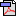 БИОИНФОРМАЦИОННОЕ ИССЛЕДОВАНИЕ ГОМОЛОГИИ И ЭВОЛЮЦИИ БЕЛКОВ, УЧАСТВУЮЩИХ В БИОМИНЕРАЛИЗАЦИИ
Памирский И.Э., Голохваст К.С.
Информатика и системы управления. 2011. № 1. С. 80-86. 046
РАЗРАБОТКА ОБЪЕДИНЕННОЙ СРЕДЫ ДЛЯ АНАЛИЗА И ПОИСКА МИКРОРНК
Нечкин С., Пальянов А., Черемушкин Е., Штокало Д., Альберт П., Лоренс Дж.
Программные продукты и системы. 2008. № 4. С. 151-153. 047
2001.01.004-007. КРУПНЕЙШЕЕ ДОСТИЖЕНИЕ XX В. В ОБЛАСТИ БИОЛОГИИ. РАСШИФРОВАН ГЕНОМ ЧЕЛОВЕКА. (СВОДНЫЙ РЕФЕРАТ). 2001.01.004. GENOM SPECIAL. NEW SCIENTIST. – L., 2000. 26 JUNE HTTP://WWW.NEWSCIENTIST.COM/NEW/GENOM.JSP?ID=NS223917 -3P; 223918-3P; 223919-4P; 223920-2P; 223921-2P; 923222-2P; 923024-3P; 223936-2P. 2001.01.005. GOLDEN F., LEMONICK M. THE RACE IS OVER. TIME MAGAZINE. – N.Y., 2000. – VOL. 156, N 1. HTTP://WWW.TIME.COM/TIME/MA-GAZINE/ARTICLES/ 0,3266, 48109. 00.HTML; 3P. 2001.01.006. DAVIDSON K. DNA BRAKETHROUH WAS MOSTLY HYPE, SOME SCIENTIST SAY. SUN FRANCISCO EXAMINER. 2000. – JULY 05, HTTP://WWW.SFGATE.COM/CGI-BIN/ARTICLE,CGF?FILE=/EXAMINER/ARCHIVE/2000/07…/ NEWS 15753. DT 06.07.00; 7P. 2001.01.007. STEPHAN P.E. AND BLACK G. BIOINFORMATICS: DOES THE US SYSTEM LEAD TO MISSED OPPORTUNITIES IN EMERGING FIELDS? A CASE STUDY. SCIENCE AND PUBLICK POLICY. – GUILDFORD, – 1999. – VOL. 26, N 6. P. 382-393
Авдулов А.Н.
Социальные и гуманитарные науки. Отечественная и зарубежная литература. Серия 8: Науковедение. Реферативный журнал. 2001. № 1. С. 15-34. 048
КАТАЛИТИЧЕСКИЕ ЦЕНТРЫ ГИДРОЛАЗ: СТРУКТУРА И КАТАЛИТИЧЕСКИЙ ЦИКЛ
Варфоломеев С.Д., Гариев И.А., Упоров И.В.
Успехи химии. 2005. Т. 74. № 1. С. 67-83. 949
2008.03.025. СТЕФАН П., БЛЭК Г.К., ЧАНГ Т. РЫНОК ВЫСОКОКВАЛИФИЦИРОВАННЫХ КАДРОВ В ОБЛАСТИ НАНОТЕХНОЛОГИЙ. STEPHAN P., BLACK G.C., CHANG T. THE SMALL SIZE OF THE SMALL SCALE MARKET: THE EARLY-STAGE LABOR MARKET FOR HIGHLY SKILLED NANOTECHNOLOGY WORKERS // RESEARCH POLICY. - AMSTERDAM, 2007. - VOL. 36, N 6. - P. 887-892
Булавинова М.П.
Социальные и гуманитарные науки. Отечественная и зарубежная литература. Серия 8: Науковедение. Реферативный журнал. 2008. № 3. С. 144-149. 050
НЕКОТОРОЕ ТЕХНОЛОГИЧЕСКОЕ ПРОШЛОЕ, НАСТОЯЩЕЕ, А ТАКЖЕ БУДУЩЕЕ СОВРЕМЕННОЙ БИОЛОГИИ К 2030 ГОДУ (ЧАСТЬ ПЕРВАЯ)
Чемерис А.В., Магданов Э.Г., Гарафутдинов Р.Р., Матниязов Р.Т., Баймиев А.Х., Бикбулатова С.М., Гималов Ф.Р., Вахитов В.А.
Биомика. 2013. Т. 5. № 1-2. С. 10-43. 051
ВОЗМОЖНАЯ ФУНКЦИЯ ГЕНА RIBT BACILLUS SUBTILIS: ТЕОРЕТИЧЕСКОЕ ПРЕДСКАЗАНИЕ, КЛОНИРОВАНИЕ И ЭКСПРЕССИЯ
Якимов А.П., Серегина Т.А., Холодняк А.А., Кренева Р.А., Миронов А.С., Перумов Д.А., Тимковский А.Л.
Acta Naturae (русскоязычная версия). 2014. Т. 6. № 3 (22). С. 113-116. 052
ПРИМЕНЕНИЕ ЭЛЕКТРОННЫХ БАЗ ДАННЫХ В ИССЛЕДОВАНИИ БЕЛКОВ, УЧАСТВУЮЩИХ В БИОМИНЕРАЛИЗАЦИИ
Памирский И.Э., Голохваст К.С.
Ученые заметки ТОГУ. 2010. Т. 1. № 1. С. 96-98. 053
ИСПОЛЬЗОВАНИЕ БЫСТРЫХ АЛГОРИТМОВ В ЗАДАЧЕ КЛАСТЕРИЗАЦИИ ПОСЛЕДОВАТЕЛЬНОСТЕЙ
Зверков О.А.
Современные информационные технологии и ИТ-образование. 2013. Т. 1. № 1 (8). С. 757-763. 054
АЛГОРИТМИЧЕСКИЕ, ПРОГРАММНЫЕ И ТЕХНИЧЕСКИЕ СРЕДСТВА ИДЕНТИФИКАЦИИ ПАТТЕРНОВ БИОДАННЫХ
Алтай Е.А.
Проблемы современной науки и образования. 2014. № 10 (28). С. 61-63. 055
ЯЗЫКОВЫЕ СРЕДСТВА ОРГАНИЗАЦИИ ВЫЧИСЛЕНИЙ В ОБЛАСТИ БИОИНФОРМАТИКИ
Грехов Г.А., Скопин И.Н.
Системная информатика. 2013. № 1 (1). С. 49-62. 056
ЧАСТИЧНЫЕ ДЕЛЕЦИИ ГЕНА FOXK1 У ДЕТЕЙ С АУТИЗМОМ: ОПРЕДЕЛЕНИЕ НОВОГО ГЕНА-КАНДИДАТА АУТИСТИЧЕСКИХ РАССТРОЙСТВ С ПОМОЩЬЮ ПОСТГЕНОМНЫХ ТЕХНОЛОГИЙ
Юров И.Ю., Ворсанова С.Г., Васин К.С., Коростелев С.А., Юров Ю.Б.
Фундаментальные исследования. 2014. № 10-4. С. 767-770. 057
ОБЩЕЕ ЛЕСОВЕДЕНИЕ: МЕТОДОЛОГИЧЕСКИЕ ОСНОВЫ НАПИСАНИЯ УЧЕБНИКА
Кутафьев В.П.
Хвойные бореальной зоны. 2007. Т. XXIV. № 4-5. С. 478-481. 058
ПРИКЛАДНЫЕ ЗАДАЧИ МАТЕМАТИЧЕСКОЙ БИОЛОГИИ И БИОИНФОРМАТИКИ
Лахно В.Д.
Биофизика. 2011. Т. 56. № 6. С. 1071-1081. 059
КРИСТАЛЛОПРОТЕОМИКА В СОВРЕМЕННОЙ БИОЛОГИИ И МЕДИЦИНЕ
Мартусевич А.К., Жданова О.Б., Шубина О.И.
Вятский медицинский вестник. 2012. № 2. С. 23-29. 060
ОБОБЩЕННАЯ МОДЕЛЬ БАЗОВОГО ЦИКЛА ЭВОЛЮЦИОННЫХ ВЫЧИСЛЕНИЙ
Родзин С.И.
Известия Южного федерального университета. Технические науки. 2012. № 7 (132). С. 49-55. 061
ПРЕДСТАВЛЕНИЕ МНОГОЗНАЧНЫХ ЛИНЕЙНЫХ ПО СТРУКТУРЕ СКРЫТЫХ МАРКОВСКИХ МОДЕЛЕЙ В ВИДЕ АЛГЕБРАИЧЕСКИХ БАЙЕСОВСКИХ СЕТЕЙ
Ревзин Л.М., Фильченков А.А., Тулупьев А.Л.
Труды СПИИРАН. 2012. № 1 (20). С. 186-199. 062
ВЫСОКОПРОИЗВОДИТЕЛЬНОЕ МОДЕЛИРОВАНИЕ ЭВОЛЮЦИИ ПРОКАРИОТИЧЕСКИХ СООБЩЕСТВ С ИСПОЛЬЗОВАНИЕМ ПРОГРАММНОГО КОМПЛЕКСА «ГАПЛОИДНЫЙ ЭВОЛЮЦИОННЫЙ КОНСТРУКТОР»
Мустафин З.С., Матушкин Ю.Г., Лашин С.А.
Вавиловский журнал генетики и селекции. 2012. Т. 16. № 4-1. С. 825-829. 063
РАСПРОСТРАНЕНИЕ И МЕХАНИЗМЫ РЕЗИСТЕНТНОСТИ МИКРООРГАНИЗМОВ, ПРОДУЦИРУЮЩИХ БЕТА-ЛАКТАМАЗЫ. ФЕНОТИПИЧЕСКИЙ СКРИНИНГ ПРОДУЦЕНТОВ МЕТАЛЛО-БЕТА-ЛАКТАМАЗ (КАРБАПЕНЕМАЗ ПОДКЛАССА В1) ШТАММОВ БАКТЕРИЙ РОДА PSEUDOMONAS ПРИ ВНУТРИБОЛЬНИЧНЫХ ИНФЕКЦИЯХ
Иванов Д.В., Егоров A.M.
Биомедицинская химия. 2007. Т. 53. № 6. С. 653-661. 164
ОСНОВНЫЕ ПРИНЦИПЫ МОЛЕКУЛЯРНОГО КОНФОРМАЦИОННОГО АНАЛИЗА ДЛЯ МЕДИКО-БИОЛОГОВ
Иванов А.С.
Биомедицинская химия. 2007. Т. 53. № 6. С. 713-728. 065
METAGENOMIC ANALYSIS FOR MICROBIAL ECOLOGY AND BIOTECHNOLOGY
Ovcharenko L.P., Kozyrovska N.O.
Biopolymers and cell. 2008. Т. 24. № 3. С. 199-211. 166
АНАЛИЗ МИРОВОГО БИОФАРМАЦЕВТИЧЕСКОГО РЫНКА ЗА 2003-2006 ГГ
Ченцова М.
Ремедиум. Журнал о российском рынке лекарств и медицинской технике. 2007. № 5. С. 20-23. 067
ОСОБЕННОСТИ ПОДБОРА ПРАЙМЕРОВ КОНСТИТУТИВНОГО ГЕНА ДЛЯ ПРОВЕДЕНИЯ ПОЛИМЕРАЗНОЙ ЦЕПНОЙ РЕАКЦИИ ПОСЛЕ ОБРАТНОЙ ТРАНСКРИПЦИИ
Ковтун И.С., Ефимова М.В.
Вестник Томского государственного университета. Биология. 2013. № 2 (22). С. 160-171. 